26η ΠΡΟΣΚΛΗΣΗ ΣΥΓΚΛΗΣΗΣ ΟΙΚΟΝΟΜΙΚΗΣ ΕΠΙΤΡΟΠΗΣΚαλείστε να προσέλθετε σε τακτική συνεδρίαση της Οικονομικής Επιτροπής, που θα διεξαχθεί στο Δημοτικό Κατάστημα την 11η του μηνός Ιουλίου έτους 2018, ημέρα Τετάρτη και ώρα 12:30 για την συζήτηση και λήψη αποφάσεων στα παρακάτω θέματα της ημερήσιας διάταξης, σύμφωνα με τις σχετικές διατάξεις του άρθρου 75 του Ν.3852/2010 (ΦΕΚ Α' 87) :1. Διάθεση πίστωσης για την πληρωμή τελών κυκλοφορίας Μηχανημάτων Έργων2. Έγκριση δαπανών και διάθεση πιστώσεων  λογαριασμών των τιμολογίων πάγιας προκαταβολής των Προέδρων των Τοπικών Κοινοτήτων3. Έγκριση Πρακτικού 5 - Κατακύρωση αποτελέσματος του αριθμ. 50622, 54490 Ηλεκτρονικού Διαγωνισμού:  «Προμήθεια ηλεκτρολογικού υλικού 2018» - Ματαίωση διαδικασίας για την ομάδα Γ και προσφυγή στη διαδικασία της διαπραγμάτευσης4. Έγκριση δαπανών & διάθεση πιστώσεων για τις ανάγκες του Τμήματος Πρασίνου & Κηποτεχνίας της Δ/νσης Πρασίνου & Τοπικής Οικονομίας5. Έγκριση δαπανών και διάθεση  πίστωσης συνολικού ποσού  4.500,00 € , για την υπηρεσία  «Ετήσια Συντήρηση - Υποστήριξη του Γεωγραφικού Πληροφοριακού Συστήματος (GIS) του Δήμου Τρικκαίων (Λογισμικό ArcGIS)»6. Έγκριση δαπανών και διάθεση  πίστωσης  ποσού για την προμήθεια υδραυλικών υλικών, για τις ανάγκες της Δ/νσης Επιχειρησιακού Έργου, προκειμένου να καλυφθούν οι απαιτήσεις του Δήμου Τρικκαίων σε υδραυλικά είδη για την συντήρηση και επισκευή βλαβών7. Έγκριση δαπανών και διάθεση  πίστωσης  ποσού για την προμήθεια Υλικών Οδοποιίας, για τις ανάγκες της Δ/νσης Επιχειρησιακού Έργου για εργασίες οδοποιίας8. Έγκριση δαπανών και διάθεση  πίστωσης  ποσού για την προμήθεια τσιμεντοσωλήνων, για τις ανάγκες της Δ/νσης Επιχειρησιακού Έργου, προκειμένου να αποκατασταθούν – κατασκευαστούν αγωγοί όμβριων σε περιοχές του Δήμου Τρικκαίων9. Ανάκληση της αριθμ. 462/2018 απόφαση Οικονομικής Επιτροπής και εκ νέου λήψη απόφασης για έγκριση δαπανών για τις ανάγκες των Δημοτικών Ενοτήτων του Τομέα Α΄& Β΄ του Δήμου Τρικκαίων10. Ανάκληση της αριθμ. 463/2018 απόφασης Οικονομικής Επιτροπής και εκ νέου λήψη απόφασης για έγκριση δαπανών για τις ανάγκες των Δημοτικών Ενοτήτων του Τομέα Β΄ του Δήμου Τρικκαίων11. Έγκριση δαπάνης για την πληρωμή του 3ου λογαριασμού  του έργου "ΚΑΤΑΣΚΕΥΗ 8ΟΥ ΝΗΠΙΑΓΩΓΕΙΟΥ ΤΡΙΚΑΛΩΝ"12. Έγκριση δαπάνης για την πληρωμή του 6ου λογαριασμού  του έργου "ΑΣΦΑΛΤΟΣΤΡΩΣΕΙΣ ΟΔΩΝ ΠΟΛΗΣ ΤΡΙΚΑΛΩΝ 2017-2018¨13. Έγκριση δαπάνης για την πληρωμή του 7ου λογαριασμού του έργου «Αντικατάσταση τμημάτων υφισταμένου επιφανειακού αρδευτικού δικτύου με υπόγειο στα Αγροκτήματα αναδασμού των Τ.Κ. Ριζώματος και Πλατάνου της Δ.Ε. Παραληθαίων του Δήμου Τρικκαίων»14. Έγκριση Πρακτικού  2 της Επιτροπής διενέργειας διαγωνισμού για την «Παροχή υπηρεσιών συμβούλου για την εκπόνηση του Σχεδίου Βιώσιμης Αστικής Κινητικότητας του Δήμου Τρικκαίων»15. Έγκριση των όρων διακήρυξης για την παραχώρηση της χρήσης του χώρου της Εμποροπανήγυρης (Τρικαλινού Παζαριού) έτους 2018  που προορίζεται για την εγκατάσταση και λειτουργία ψυχαγωγικών παιδειών (Λούνα Πάρκ) για την τέλεση της ετήσιας Εμποροπανήγυρης16. Έγκριση των όρων διακήρυξης για την παραχώρηση της χρήσης του δικαιώματος παροχής ηλεκτρικού ρεύματος και του δικαιώματος κατασκευής παραγκών, για την τέλεση της ετήσιας Εμποροπανήγυρης 201817. Έγκριση των όρων διακήρυξης για την παραχώρηση της χρήσης των χώρων εμπορικών δραστηριοτήτων, για την τέλεση της ετήσιας Εμποροπανήγυρης 201818. Άσκηση αναιρέσεως κατά της αριθμ. 18/2018 απόφασης του Μονομελούς Πρωτοδικείου ΤρικάλωνΠίνακας Αποδεκτών	ΚΟΙΝΟΠΟΙΗΣΗ	ΤΑΚΤΙΚΑ ΜΕΛΗ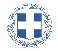 ΕΛΛΗΝΙΚΗ ΔΗΜΟΚΡΑΤΙΑ
ΝΟΜΟΣ ΤΡΙΚΑΛΩΝΔΗΜΟΣ ΤΡΙΚΚΑΙΩΝΔ/ΝΣΗ ΔΙΟΙΚΗΤΙΚΩΝ ΥΠΗΡΕΣΙΩΝΤΜΗΜΑ ΔΙΟΙΚΗΤΙΚΗΣ ΜΕΡΙΜΝΑΣΓραμματεία Οικονομικής ΕπιτροπήςΤρίκαλα, 5 Ιουλίου 2018
Αριθ. Πρωτ. : 25205ΠΡΟΣ :  1.Τα μέλη της ΟικονομικήςΕπιτροπής (Πίνακας Αποδεκτών)(σε περίπτωση κωλύματος παρακαλείσθε να ενημερώσετε τον αναπληρωτή σας).κ. Σιάφη Ιωάννα Πρόεδρος Δημ. Κοινότητας ΤρικκαίωνΗ Πρόεδρος της Οικονομικής ΕπιτροπήςΕλένη Αυγέρου - ΚογιάννηΑντιδήμαρχοςΑυγέρου - Κογιάννη ΕλένηΣτουρνάρας ΓεώργιοςΠαζαΐτης ΔημήτριοςΑλεστά ΣοφίαΛεβέντη-Καρά ΕυθυμίαΚωτούλας ΙωάννηςΡόμπας ΧριστόφοροςΓκουγκουστάμος ΖήσηςΚαΐκης ΓεώργιοςΔήμαρχος & μέλη Εκτελεστικής ΕπιτροπήςΓενικός Γραμματέας  Δ.ΤρικκαίωνΑναπληρωματικά μέλη Ο.Ε. 